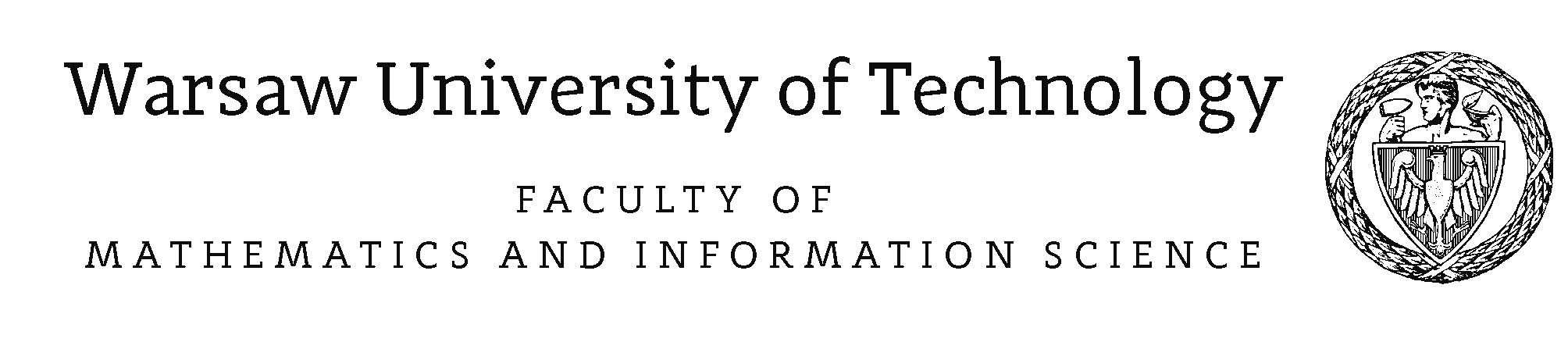 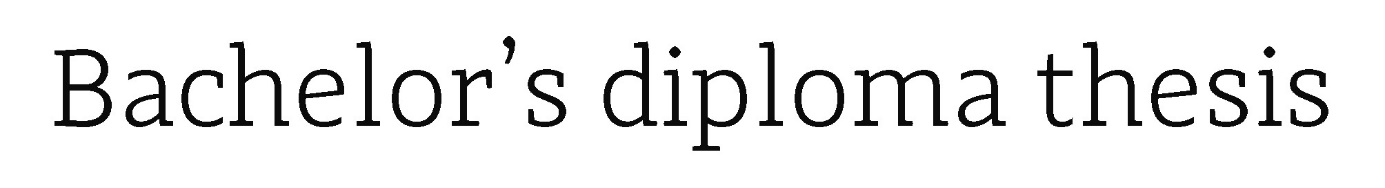 in the field of study {Name of the Field of Study}{Title of the thesis}{Name and Surname}student record book number {number}thesis supervisor{academic title/degree, Name and Surname}consultation{academic title/degree, Name and Surname}{CITY YEAR}